Name of Journal: World Journal of Clinical CasesManuscript NO: 55871Manuscript Type: CASE REPORTSynchronous parathyroid adenoma, papillary thyroid carcinoma and thyroid adenoma in pregnancy: A case reportLi Q et al. Thyroid carcinoma and PHPT in pregnancyQiang Li, Xiao-Zhang Xu, Jian-Hua ShiQiang Li, Xiao-Zhang Xu, Jian-Hua Shi, Department of Breast and Thyroid Surgery, the Affiliated Huaian No. 1 People’s Hospital of Nanjing Medical University, Huai'an 223300, Jiangsu Province, ChinaAuthor contributions: Li Q examined the patient and collected clinical data; Shi JH and Li Q performed surgical resection and follow up; Li Q and Xu XZ wrote the paper; Xu XZ collected pathological image; Shi JH and Li Q edited the manuscript and had final approval.Corresponding author: Jian-Hua Shi, MD, Associate Professor, Chief Doctor, Surgeon, Department of Breast and Thyroid Surgery, the Affiliated Huaian No.1 People’s Hospital of Nanjing Medical University, No. 1 Huanghe Road West, Huai'an 223300, Jiangsu Province, China. jianhuashi@163.comReceived: April 15, 2020Revised: September 8, 2020Accepted: September 16, 2020Published online: AbstractBACKGROUNDThere is a common pathologic relationship between parathyroid adenoma and thyroid cancer, but it is infrequent in gestation with primary hyperparathyroidism (PHPT).CASE SUMMARYA 27-year-old gravida 1 woman was transferred to our hospital at 16 wk of pregnancy. She was diagnosed with parathyroidoma, papillary carcinoma of the thyroid and thyroid adenoma and she was managed surgically. Both the mother and the newborn were stable after a right inferior parathyroidectomy and a total thyroidectomy. A healthy infant was delivered at the 40th week of pregnancy. The mother had no evidence of recurrence over three years of follow-up.CONCLUSIONAwareness of concomitant PHPT and thyroid diseases may help in managing patients with a history of hypercalcemia.Key Words: Primary hyperparathyroidism; Pregnancy; Papillary thyroid carcinoma; Parathyroid adenoma; Thyroid adenoma; Case reportLi Q, Xu XZ, Shi JH. Synchronous parathyroid adenoma, papillary thyroid carcinoma and thyroid adenoma in pregnancy: A case report. World J Clin Cases 2020; In pressCore Tip: Primary hyperparathyroidism (PHPT) with parathyroid adenoma associated with papillary cancer and adenoma of the thyroid is unusual. The preliminary test results showed severe hypercalcemia. The level of parathyroid hormone found in further laboratory tests was elevated and a diagnosis of PHPT was determined. Right lower parathyroid gland and total thyroidectomy were performed. This clinical case illustrated the need for the awareness of concomitant PHPT and thyroid diseases.INTRODUCTIONThyroid disease with associated parathyroid disease was first reported, at the earliest, in 1947[1]. Primary hyperparathyroidism (PHPT) with parathyroid adenoma associated with papillary cancer and adenoma of the thyroid is unusual[2]. The most common etiology of hypercalcemia is PHPT, which is rarely diagnosed during pregnancy[2,3]. Thyroid cancer is the second most frequent malignant neoplasm during gravidity followed by breast cancer[3]. The accurate incidence of gestation continues to be a challenge[2]. This disorder contributes to 67% of conditions in pregnancy, and 80% of these conditions may result in symptoms in the fetus[4]. Maternal conditions include skeletal disease, renal calculus, pancreatic lithiasis, severe hyperemesis gravidarum, muscle weakness, altered mental status, and hyperglycemia[2]. Reported symptoms in fetuses include delayed fetal development, low birth weight, premature birth, intrauterine death, fetal dysplasia, and postpartum neonatal titanic crisis (with or without seizures)[2]. Therefore, early diagnosis and appropriate treatment are necessary[5]. Previous studies revealed that the rate of misdiagnosis was as high as 80% in pregnant women with PHPT, with abortion or stillbirth occurring before a definitive diagnosis[6].To the best of our knowledge, similar cases have not been reported.CASE PRESENTATIONChief complaintsA 27-year-old woman who was 16 wk pregnant was transferred to our department, showing abdominal pain nonspecific symptoms.History of present illnessShe showed abdominal pain nonspecific symptoms such as nausea and vomiting and abnormalities during routine prenatal testing especially with hypercalcemia. She denied weight loss during pregnancy. History of past illnessPreviously, she had had three miscarriages. The pregnant woman had a history of renal calculus and had normal kidney function.Personal and family historyNo special personal and family history.Physical examinationThe fetal evaluation was normal.Laboratory examinationsThe preliminary test results showed severe hypercalcemia a serum calcium content of 3.48 mmol/L (13.9 mg/dL) with serum ionized calcium increases (1.9 mmol/L, 7.6 mg/dL) and low phosphate concentration (1.3 mmol/L, 4.0 mg/dL) and applicable calcuria (310 mg/24 h). The total magnesium content was low (1.4 mg/dL, 0.6 mmol/L). Furthermore, the thyroid function test, electrocardiography and fetal evaluation were normal. The level of parathyroid hormone (PTH) (782 pg/mL; 6.0-80 pg/mL) found in further laboratory tests was elevated and a diagnosis of PHPT was determined.Imaging examinationsCervical ultrasonography showed a multinodular goiter in the center of the right lobe of the thyroid, one in the lower third of the left lobe of the thyroid, a protruding solid nodule, and another 60 * 27 * 22 mm nodule with solid low echo (Figure 1) on the lateral side of the gland however, this nodule was located close to the lower pole of the right lobe of the thyroid, demonstrative of a right inferior parathyroid adenoma. The parathyroid adenoma was diagnosed based on magnetic resonance imaging (MRI) (Figure 2) because of the presence of a normal gastrin and normal plasma calcitonin, and because there were no abnormal findings found on MRI of the pituitary and bilateral adrenal glands, multiple endocrine neoplasia (MEN) syndrome was ruled out.FINAL DIAGNOSISThe histopathological results showed that a right inferior parathyroid adenoma (6.0 cm in greater diameter, Figure 3A), a left lower lobe thyroid papillary carcinoma (follicular variant, 1.2 cm in greater diameter, Figure 3B) and multiple thyroid follicular adenomas were present (Figure 3C).TREATMENTInitial clinical procedures included forced rehydration, furosemide, and supplementation with magnesium and phosphorus to reduce blood calcium levels. Serum calcium levels decreased to 2.68 mmol/L (10.7 mg/dL).The nuclear groove and inclusion body were visible under the histopathological examination of fine-needle aspiration biopsy (FNAB), and these findings were highly suggestive of papillary thyroid carcinoma. The combination of FNAB and hypercalcemia may cause abnormalities in the mother and fetus. In the 18th wk of pregnancy, surgical treatment was performed under basic anesthesia.OUTCOME AND FOLLOW-UPDuring the operation, rapid pathological assessment showed left lobe papillary carcinoma of the thyroid furthermore, the infiltration of lymphocytes could be seen in the surrounding tissues, and the formation of a thyroid adenoma was also observed. Right lower parathyroid gland and total thyroidectomy were performed. After extensive exploration in the area of the neck, there was no apparent enlargement of the lymph nodes.After surgery, the serum calcium level of the patients immediately decreased to 2.15 mmol/L (8.58 mg/dL), and PTH recovered to 16 pg/mL. It was found that the patient had hypocalcemia on day 3 (calcium 7.48 mg/dL) in accordance with the “hungry bone” syndrome. She was treated with oral calcium, venous calcium and vitamin D3 and, upon release with oral calcium and vitamin D3. The postoperative vital signs of the mother and the newborn were steady, and the lab and clinical manifestations quickly returned to normal. A healthy female baby weighing 3300 g was born, with an APGAR scored of nine and ten points at one minute and five minutes postpartum, respectively, after 40 wk of pregnancy. The patient was discharged from the hospital 4 d after delivery in good condition. She was followed up at the outpatient department after receiving L-thyroxine substitution therapy. During the 12-mo follow-up after surgery, the intact PTH level was 25 pg/mL, and the thyroid globulin level was less than 0.1 ng/mL under T4 suppression. She had no evidence of recurrence, and her child had good health over three years of follow-up.DISCUSSIONThere have been many studies on the correlation between PHPT and differentiated thyroid cancer. A retrospective study was conducted in 824 patients with primary hyperthyroidism with at least one lobotomy, and 18 patients (8.6%) were identified as having thyroid cancer[7].The result of Burmeister et al[7] was that thyroid cancer during parathyroid resection was involved in conditions that may not be correlated with PHPT. The correlation between thyroid cancer and PHPT may be apparent. Some investigators have shown this coexistence as fortuitous[7] nevertheless, other researchers have indicated elevated endogenous calcium levels or growth factors, for instance, insulin-like growth factors and epithelial growth factors, as elements causing goiter[8-10]. PHPT and the diagnosis of thyroid carcinoma during pregnancy is a challenging problem for obstetricians.A more sensitive scan for thyroid nodules can be performed by an ultrasound-guided FNAB before surgery[11]. According to a Swedish study, the presence of a parathyroid adenoma in women during pregnancy significantly increases the risk of preeclampsia, with an odds ratio of 6.89[6]. In fact, hyperparathyroidism should not be suspected with high levels of PTH; in contrast, patients with hyperparathyroidism should be closely monitored, including for a possible diagnosis of MEN syndrome, and for the presence of nontoxic goiter with rare nodules, comprising a FNAB.Additionally, 99mTc-MIBI scanning is now considered to be the most sensitive positioning tool, and it has many advantages, including the inspection and measurement of ectopic glands and nonfunctional parathyroid carcinoma[12,13]. In addition to 99mTc-MIBI scanning, the preoperative localization of parathyroid glands can be performed by ultrasound and MRI.MRI is especially useful when there is a high probability of the presence of heterotopic glands. Parathyroidoma, hyperplasia, and cancer, nevertheless, demonstrate similar patterns on MRI, which leads to lower idiosyncrasies[14]. If ultrasonography and/or scintillation are ambiguous, MRI is usually used to evaluate patients with PHPT. Ultrasonography is a non-invasive, easily presentable, low-cost and nonionized tool that is very dependable when conducted by experienced operators. Ultrasound can test for cervical nodules, and can guide biopsies. However, ultrasonography to estimate the location of the parathyroid gland behind the mediastinum, esophagus or trachea is not useful, and is complicated if the patient has had a previous operation[15]. With regard to localization, ultrasonic examination can enhance the orientation of thyroid gland nodes, and the precise diagnosis of tubercles is carried out by binding FNAB with a sensitivity of 89%, an accuracy of 90%, and a specificity of 91%[6]. Furthermore, four-dimensional computed tomography (4DCT) is an emerging imaging modality for the evaluation of PHPT. 4DCT enables successful and efficient reoperative parathyroidectomy[16].Because the examinations of CT, PET/CT, 4DCT, and 99mTc-MIBI scanning may cause radiation damage to the fetus, the preoperative examination in this case was only performed with ultrasound, MRI and FNAB.CONCLUSIONThis clinical case illustrated the need for the awareness of concomitant PHPT and thyroid diseases. For all PHPT patients, it is necessary to perform a careful thyroid evaluation.ACKNOWLEDGEMENTSThe authors sincerely thank the patient for her contribution to the publication of this case report.REFERENCES1 KISSIN M, BAKST H. Co-existing myxedema and hyperparathyroidism; case report. J Clin Endocrinol Metab 1947; 7: 152-158 [PMID: 20240745 DOI: 10.1210/jcem-7-2-152]2 Tollin SR. Course and outcome of pregnancy in a patient with mild, asymptomatic, primary hyperparathyroidism diagnosed before conception. Am J Med Sci 2000; 320: 144-147 [PMID: 10981491 DOI: 10.1097/00000441-200008000-00014]3 Zhang M, Wang H, Pan X, Wu W, Zhang H. Thyroid adenoma and nasopharyngeal carcinoma with metastasis to cervical lymph nodes is misdiagnosed and treated for thyroid carcinoma: A case report. Oncol Lett 2016; 12: 553-555 [PMID: 27347179 DOI: 10.3892/ol.2016.4612]4 Schnatz PF, Thaxton S. Parathyroidectomy in the third trimester of pregnancy. Obstet Gynecol Surv 2005; 60: 672-682 [PMID: 16186784 DOI: 10.1097/01.ogx.0000180889.23678.fb]5 Norman J, Politz D, Politz L. Hyperparathyroidism during pregnancy and the effect of rising calcium on pregnancy loss: a call for earlier intervention. Clin Endocrinol (Oxf) 2009; 71: 104-109 [PMID: 19138316 DOI: 10.1111/j.1365-2265.2008.03495.x]6 Hultin H, Hellman P, Lundgren E, Olovsson M, Ekbom A, Rastad J, Montgomery SM. Association of parathyroid adenoma and pregnancy with preeclampsia. J Clin Endocrinol Metab 2009; 94: 3394-3399 [PMID: 19531594 DOI: 10.1210/jc.2009-0012]7 Burmeister LA, Sandberg M, Carty SE, Watson CG. Thyroid carcinoma found at parathyroidectomy: association with primary, secondary, and tertiary hyperparathyroidism. Cancer 1997; 79: 1611-1616 [PMID: 9118047 DOI: 10.1002/(sici)1097-0142(19970415)79:8<1611::aid-cncr26>3.0.co;2-#]8 Maiorano E, Ambrosi A, Giorgino R, Fersini M, Pollice L, Ciampolillo A. Insulin-like growth factor 1 (IGF-1) in multinodular goiters: a possible pathogenetic factor. Pathol Res Pract 1994; 190: 1012-1016 [PMID: 7746734 DOI: 10.1016/S0344-0338(11)80895-2]9 McCarty MF. Parathyroid hormone may be a cancer promoter - an explanation for the decrease in cancer risk associated with ultraviolet light, calcium, and vitamin D. Med Hypotheses 2000; 54: 475-482 [PMID: 10783492 DOI: 10.1054/mehy.1999.0880]10 dell'Erba L, Baldari S, Borsato N, Bruno G, Calò-Gabrieli G, Carletto M, Ciampolillo A, Dondi M, Erba P, Gerundini P, Lastoria S, Marinelli P, Santoro M, Scarano B, Zagni P, Bagnasco M, Mariani G. Retrospective analysis of the association of nodular goiter with primary and secondary hyperparathyroidism. Eur J Endocrinol 2001; 145: 429-434 [PMID: 11581000 DOI: 10.1530/eje.0.1450429]11 Diaz-Soto G, Linglart A, Sénat MV, Kamenicky P, Chanson P. Primary hyperparathyroidism in pregnancy. Endocrine 2013; 44: 591-597 [PMID: 23670708 DOI: 10.1007/s12020-013-9980-4]12 Aalaa M, Mohajeri-Tehrani MR. Images in clinical medicine. Ectopic thyroid gland. N Engl J Med 2012; 366: 943 [PMID: 22397656 DOI: 10.1056/NEJMicm1106077]13 Wang L, Han D, Chen W, Zhang S, Wang Z, Li K, Gao Y, Zou S, Yang A. Non-functional parathyroid carcinoma: a case report and review of the literature. Cancer Biol Ther 2015; 16: 1569-1576 [PMID: 26408508 DOI: 10.1080/15384047.2015.1070989]14 Lee VS, Spritzer CE. MR imaging of abnormal parathyroid glands. AJR Am J Roentgenol 1998; 170: 1097-1103 [PMID: 9530067 DOI: 10.2214/ajr.170.4.9530067]15 Koike E, Yamashita H, Noguchi S, Murakami T, Ohshima A, Maruta J, Kawamoto H, Yamashita H. Effect of combining ultrasonography and ultrasound-guided fine-needle aspiration biopsy findings for the diagnosis of thyroid nodules. Eur J Surg 2001; 167: 656-661 [PMID: 11759733 DOI: 10.1080/11024150152619273]16 Cham S, Sepahdari AR, Hall KE, Yeh MW, Harari A. Dynamic Parathyroid Computed Tomography (4DCT) Facilitates Reoperative Parathyroidectomy and Enables Cure of Missed Hyperplasia. Ann Surg Oncol 2015; 22: 3537-3542 [PMID: 25691276 DOI: 10.1245/s10434-014-4331-0]FootnotesInformed consent statement: Informed written consent was obtained from the patient for publication of this report and any accompanying images.Conflict-of-interest statement: The authors declare that they have no conflict of interest.CARE Checklist (2016) statement: The authors have read the CARE Checklist (2016), and the manuscript was prepared and revised according to the CARE Checklist (2016).Open-Access: This article is an open-access article that was selected by an in-house editor and fully peer-reviewed by external reviewers. It is distributed in accordance with the Creative Commons Attribution NonCommercial (CC BY-NC 4.0) license, which permits others to distribute, remix, adapt, build upon this work non-commercially, and license their derivative works on different terms, provided the original work is properly cited and the use is non-commercial. See: http://creativecommons.org/Licenses/by-nc/4.0/Manuscript source: Unsolicited manuscriptPeer-review started: April 15, 2020First decision: April 24, 2020Article in press: Specialty type: Endocrinology and metabolismCountry/Territory of origin: ChinaPeer-review report’s scientific quality classificationGrade A (Excellent): 0Grade B (Very good): BGrade C (Good): 0Grade D (Fair): 0Grade E (Poor): 0P-Reviewer: Casella C S-Editor: Wang DM L-Editor:  P-Editor: Figure Legends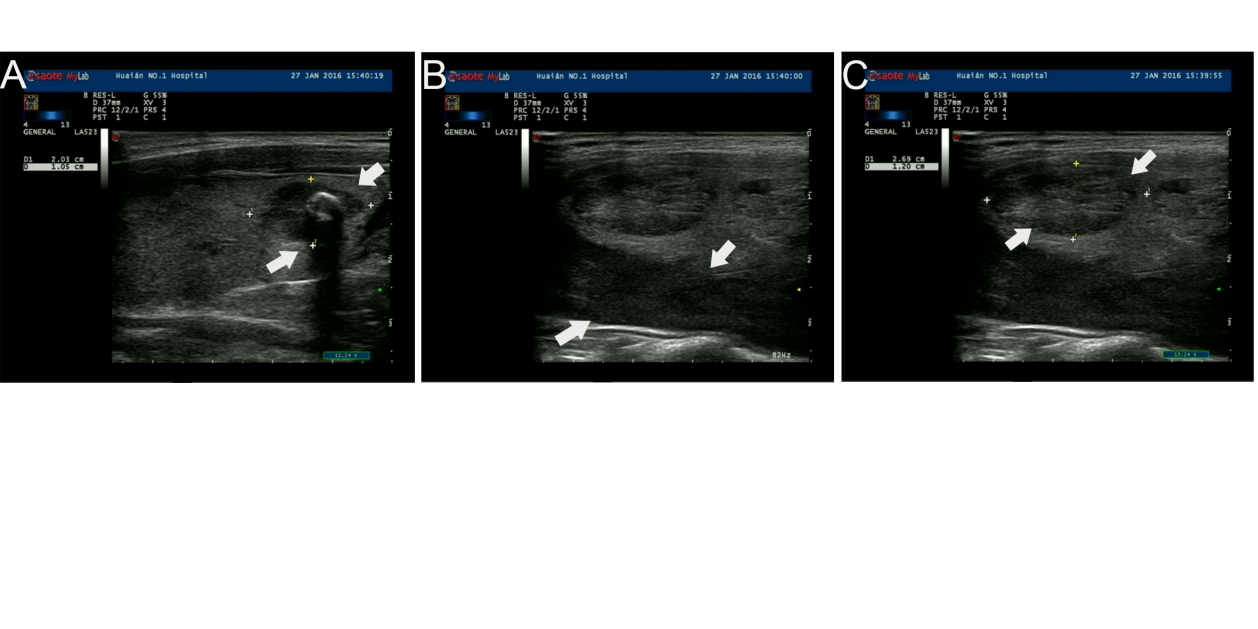 Figure 1 Ultrasound images of the patient. A: Papillary thyroid carcinoma; B: Parathyroid adenoma; C: Thyroid adenoma.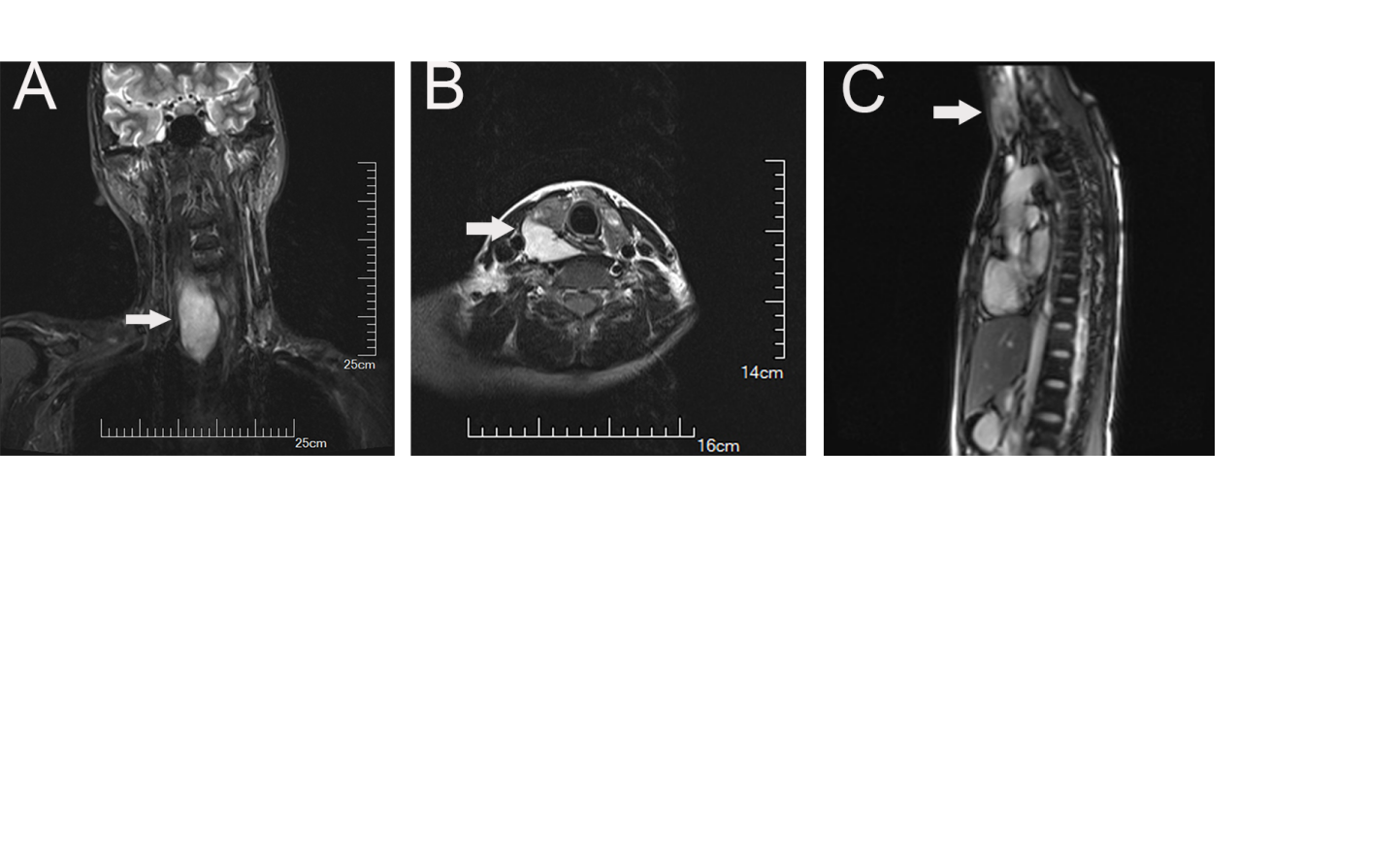 Figure 2 The magnetic resonance imaging of the right inferior parathyroid (white arrows). A: Coronal section; B: Transverse section; C: Sagittal section.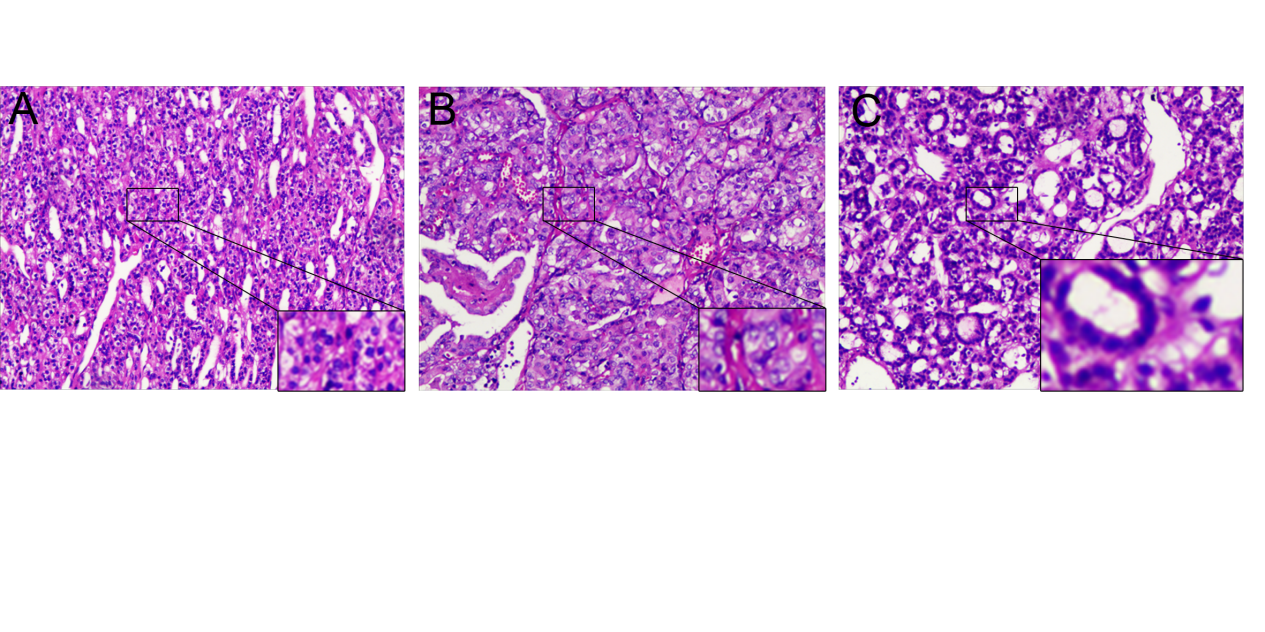 Figure 3 Histology of parathyroid adenoma, papillary thyroid carcinoma and thyroid adenoma. A: Parathyroid adenoma [hematoxylin and eosin (H&E) staining, 400 ×, insert 1000 ×]; B: Papillary thyroid carcinoma (H&E staining, 400 ×, insert 1000 ×); C: Thyroid follicular adenomas (H&E staining, 100 ×, insert 400 ×).